Name:  ___________________________  Blk: ____   					[revised: 8/5/15]REVISED 2015 APUSH/Honors Document Based Question Rubric (7 Point Scale) 6 Trait Information Writing Rubric (DBQ)Comment codesArgumentthesis needed strengthen or complicate thesistopic sentence neededstrengthen topic sentenceevidence needed to support claimvague claimoffer specific textual evidenceoverstatement/difficult to provequalify this claimmisinterpretation/error in interpretation of evidencerethink this pointnot relevant to argumentcontext neededelaborate/expand/developorganization needs to be rethoughtcomplicate this ideathis doesn’t make sensethis is a claim, thus it needs evidence to support itthere doesn’t seem to be enough evidence to support this claimthe evidence here does not support the claimSourcesimproper citationcite sourceexcessive quotation (i.e. quote is too long)integrate quotation (i.e. make it part of the text, flow better)more outside knowledge neededstronger use of provided evidence needed (docs)Style/mechanics/grammarinformal/conversational; use formal languageavoid contractionsawkward phrasing; revise phrasingclarify streamlineuse third personredundant sentence fragmentcapitalization transition awkward or neededformat:  Times New Roman, 12 pt, double-spacedleft justifyGood Things…Good use of transitionsWell thought out and articulated paragraph (or line of thought)strong thesisthis shows some very strong critical thinkingCopy Editors’ Symbols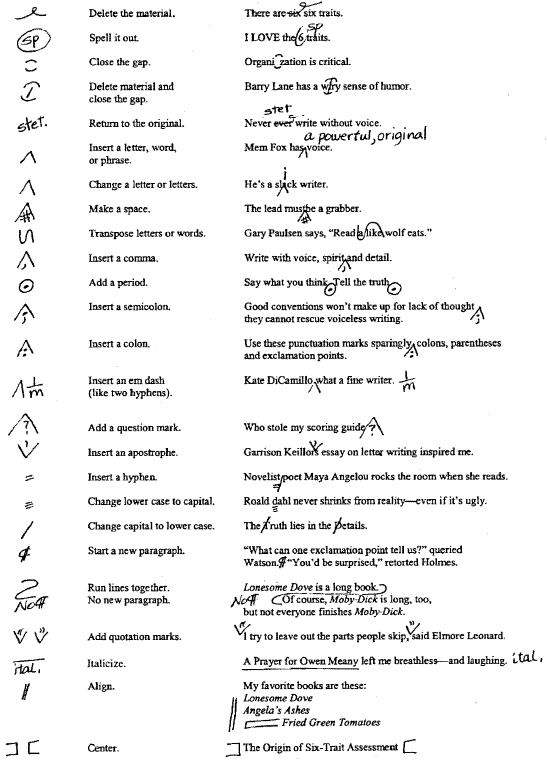 A.  Thesis and Argument Development:  0-2 PointsTargeted Skill:  Argumentation (E1, E4, and C1)Targeted Skill:  Argumentation (E1, E4, and C1)Presents a thesis that makes a historically defensible claim and responds to all parts of the question.  The thesis must consist of one or more sentences located in one place, either in the introduction or the conclusion. Presents a thesis that makes a historically defensible claim and responds to all parts of the question.  The thesis must consist of one or more sentences located in one place, either in the introduction or the conclusion. /1 PointDevelops and supports a cohesive argument that recognizes and accounts for historical complexity by explicitly illustrating relationships among historical evidence such as contradiction, corroboration, and/or qualification.Develops and supports a cohesive argument that recognizes and accounts for historical complexity by explicitly illustrating relationships among historical evidence such as contradiction, corroboration, and/or qualification./1 PointB. Document Analysis:  0-2 PointsTargeted Skill:  Analyzing Evidence:  Content and Sourcing (A1 and A2) and Argumentation (E2)Targeted Skill:  Analyzing Evidence:  Content and Sourcing (A1 and A2) and Argumentation (E2)Utilizes the content of at least six of the documents to support the stated thesis or a relevant argument [Document  1   2   3   4   5   6   7 ]Utilizes the content of at least six of the documents to support the stated thesis or a relevant argument [Document  1   2   3   4   5   6   7 ]/1 PointExplains the significance of the author’s point of view, author’s purpose, historical context, and/or audience for at least four documents. [Document  1   2   3   4   5   6   7 ]Explains the significance of the author’s point of view, author’s purpose, historical context, and/or audience for at least four documents. [Document  1   2   3   4   5   6   7 ]/1 PointC.  Using Evidence Beyond the Documents:  0-2 Points Targeted Skill:  Contextualization and Argumentation (C3 and E3)Targeted Skill:  Contextualization and Argumentation (C3 and E3)Contextualization:  Situates the argument by explaining the broader historical events, developments, or processes immediately relevant to the question.  [Note:  Must use knowledge NOT found in the documents.  Requires an explanation, typically consisting of multiple sentences or a full paragraph, NOT a mere phrase or reference.]Contextualization:  Situates the argument by explaining the broader historical events, developments, or processes immediately relevant to the question.  [Note:  Must use knowledge NOT found in the documents.  Requires an explanation, typically consisting of multiple sentences or a full paragraph, NOT a mere phrase or reference.]/1 PointEvidence Beyond the Documents:  Provides an example or additional piece of specific evidence beyond those found in the documents to support or qualify the argument.  [Notes:  This example must be different from the evidence used to earn other points on this rubric.  Point is NOT awarded for a mere phrase or reference.  Responses need to reference an additional piece of specific evidence and explain how that evidence supports or qualifies the argument.]Evidence Beyond the Documents:  Provides an example or additional piece of specific evidence beyond those found in the documents to support or qualify the argument.  [Notes:  This example must be different from the evidence used to earn other points on this rubric.  Point is NOT awarded for a mere phrase or reference.  Responses need to reference an additional piece of specific evidence and explain how that evidence supports or qualifies the argument.]/1 PointD. Synthesis:  0-1 PointTargeted Skill:  Synthesis (C4, C5, or C6)Targeted Skill:  Synthesis (C4, C5, or C6)Extends the argument by explaining the connections between the argument and ONE of the following:A development in a different historical period, situation, era or geographical area.A course theme and/or approach to history that is not the focus of the essay (such as political, economic, social, cultural, or intellectual history).[Note:  Requires an explanation of the connections, not merely a phrase or reference.]Extends the argument by explaining the connections between the argument and ONE of the following:A development in a different historical period, situation, era or geographical area.A course theme and/or approach to history that is not the focus of the essay (such as political, economic, social, cultural, or intellectual history).[Note:  Requires an explanation of the connections, not merely a phrase or reference.]/1 PointTOTAL POINTS:TOTAL POINTS:/7 PointsIdeasOrganization6Clear, focused, explicit thesis -- writer has a visionExpansively, accurately responds to the promptSynthesizes information from multiple sources (i.e. all or all but one of the docs, and plenty of outside knowledge)Offers support and examples that enhance reader’s understandingAlternate viewpoints are presented/addressed effectively5Clear, focused thesisAccurately responds to the promptSynthesizes information from multiple sources (i.e. a five of the docs, and plenty of outside knowledge)Offers credible, helpful support and examplesAlternate viewpoints are presented/addressed somewhat effectively4Thesis easy to identifyAcceptably responds to the promptSynthesizes information from multiple sources (i.e.  four of the docs, and plenty of outside knowledge)Offers some support for or expansion of main topicAlternate viewpoints are presented/addressed somewhat effectively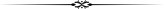 3Thesis can be inferredGives broad brushstroke view of topicSynthesizes information from multiple sources (i.e. less than four of the docs, and some outside knowledge)Evidence and support sketchy, limitedAlternative viewpoints ignored, or addressed ineffectively2Thesis still emergingInsufficient knowledge leaves many questions unansweredBroad generalizations, lists of undeveloped ideasUnsupported assertions, observations1No thesis -- topic undefinedNo informational base, reader left with many questionsBest guesses, random thoughts, writing mainly to fill page6Thoughtful structure guides reader purposefully from point to pointLead sets up discussion, ending helps reader draw conclusionsTransitions suggest connections reader might not think ofDesign/structure supports reader’s understanding of the topic5Design/structure supports development of thesisLead introduces topic, ending brings discussion to closureTransitions make important connections clearDesign/structure makes discussion easy to follow4Design/structure lets reader follow discussion without difficultyFunctional lead kicks things off, conclusion signals end of discussionHelpful transitions often suggest connectionsStructure helpful, though sometimes predictable3Reader must work to stay on track -- OR he or she always knows what’s coming.Lead creates unfulfilled expectations, ending seems abruptTransitions sometimes missing or unclearReader must pause or reread -- OR everything is predictable2Rader asks, “Where is this going?”Lead does not set up discussion, ending provides no resolutionTransitions unclear, missing, or not helpful in linking ideasInformation comes at the wrong time -- or is continually repeated1Reader feels lostStarts right in (no lead) -- perhaps points aren’t connectedTransitions missing -- perhaps points aren’t connectedNothing seems related to anything else -- a random list.Sentence FluencyConventions6Sentences consistently clear, direct, to the pointText both graceful and designed to promote rapid, easy readingPurposeful beginnings and transitions help reader follow the text.Sentences are varied and balanced -- no extremes of long or short.5Sentence structure clear and directSmooth phrasing enhances readabilityPurposeful beginnings and transitions connect ideasSentences are balanced without extremes of long or short4Sentences clear and readableNo noticeable awkward moments to slow readerPossible repetition -- more transitions would helpSentences could use some variety -- nothing overly long or short3Careful reading requiredAwkward moments make rapid reading difficultRepetitive beginnings noticeable, more transitions neededSentences tend to be repetitive and choppy -- or never-ending2Processing meaning takes time, effort, attentionConfusing structure makes reader pause, go backBeginnings repetitious -- or just had to spotTangles, awkward, choppy sentences -- repeated patterns1Confusing structure requires constant mental editingMissing words, awkward moments, irregular structure slow the reader significantlyHard to tell where sentences begin and endNon-sentences or endlessly connected clauses, word strings6Thoroughly edited -- and only the pickiest editors will spot errorsConventions enhance meaning, voiceSources correctly cited using appropriate formatVirtually ready to publish5Edited well -- minor errors that are easily overlookedConventions support meaning, voiceSources correctly citedReady to publish with light touch-ups4Noticeable errors -- reader breezes right through, howeverErrors do not interfere with meaningSources cited -- light corrections neededGood once-over needed prior to publication3Noticeable, distracting errors -- editing erratic, things missedErrors may slow reader of affect message in spotsCitations need checking -- some may be omittedThorough, careful editing needed prior to publication2Frequent distracting errors reflect minimal editingErrors slow reader, affect clarityCitations missing, faultyLine-by-line editing needed prior to publication1Serious, frequent errors -- not yet edited or proofedReader must slow down, fill in, decodeSources not citedWord-by-word editing needed prior to publicationVoiceWord Choice6Professional, enthusiastic voice welcomes readers into discussionConfidence reflects knowledge, inspires readers’ trustWriter’s clear enthusiasm for topic is compelling, contagiousReader feels eager to publish it on the class website.5Professional, sincere voice connects with readersConfidence makes readers open to messageWriter’s enthusiasm for topic is evidentA likely candidate to be published on the class website.4Sincere, appropriate voice signals writer’s presenceConfident moments reflect writer’s valuable knowledge of topicEnthusiastic moments encourage readers to hang inSome passages could be published on the class website.3Writer hides behind facts, generalitiesConfidence and comfort with topic seem limitedQuiet voice dampens reader’s enthusiasm for topicNot quite ready to publish on class website -- though moments are close2Voice distant, encyclopedic -- or just wrong for audience, topicLimited knowledge of topic keeps voice in checkReader must work to pay attentionNot a candidate to be published on the class website.1Voice inappropriate -- or just a faint whisperWriter doesn’t seem to know or like this topicReader feels shut out of discussionFeels stiff, mechanical if read aloud6Explicit, precise words make message consistently clear for readerWriter uses language of content area with ease and skillWriter helps reader feel at home with important terms, conceptsLanguage builds a bridge to understanding5Carefully chosen words add to clarityWriter clearly knows language of content areaWriter clarifies most new words or concepts for readerLanguage supports readers’ understanding of the message4Functional language makes message clear on general levelWriter seems familiar with basic terminology of content areaNew terms are often defined, explainedReader can readily make sense of the message3Some parts are unclear or ambiguousWriter not fully comfortable with language of the content areaNew terms not always clearly defined, explainedReader can figure out meaning with some effort, thought2Imprecise or vague language creates confusion or incomplete pictureTerms sometimes used incorrectly -- or omitted, even if neededLanguage is general, unclear, wordy, or jargonisticReader must work hard to “get it”1What is the writer trying to say?Writer lacks terminology to make message clearLanguage does not speak to readerReader left to guess at writer’s meaning